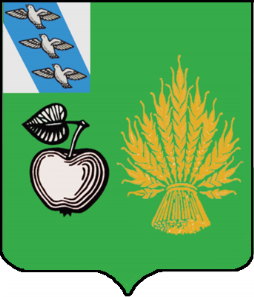 АДМИНИСТРАЦИЯБЕЛОВСКОГО РАЙОНА КУРСКОЙ ОБЛАСТИПОСТАНОВЛЕНИЕот 01.11.2023г. №1146О внесении изменений и дополнений в постановление Администрации Беловского района Курской области от 16.03.2023 №376 «Об утверждении муниципальной программы Беловского района Курской области «Развитие транспортной системы, обеспечение перевозки пассажиров и повышение безопасности дорожного движения в Беловском районе                                                                            Курской области в 2023-2027 годах»В соответствии со ст.78, ст.179 Бюджетного Кодекса Российской Федерации, руководствуясь Федеральным законом Российской Федерации от 06.10.2003 г. № 131-ФЗ «Об общих принципах организации местного самоуправления в Российской Федерации», руководствуясь Уставом муниципального района «Беловский район» Курской области, постановлением Администрации Беловского района Курской области от 11.11.2013 г. № 757 «Об утверждении методических указаний по разработке и реализации муниципальных программ Беловского района Курскойобласти и Решения Представительного Собрания Беловского района Курской области от 20.12.2022 г. № IV - 29/1 "О бюджете муниципального района «Беловский район» на 2023 год и на плановый период 2024 и 2025 годов (в ред. Решений от 16.02.2023 г. № IV-30/2, от 27.07.2023 года № IV – 35/1 и № IV- 36/1 от 27 сентября 2023 года)", а также в целях улучшения качества жизни населения, Администрация Беловского района Курской области ПОСТАНОВЛЯЕТ:1.Внести изменение и дополнения в постановление Администрации Беловского района Курской области от 16.03.2023 №376 «Об утверждении муниципальной программы Беловского района Курской области «Развитие транспортной системы, обеспечение перевозки пассажиров и повышение безопасности дорожного движения в Беловском районе                                                                            Курской области в 2023-2027 годах»:1.1.Паспорт муниципальной программы Беловского района Курской области «Развитие транспортной системы, обеспечение перевозки пассажиров и безопасности дорожного движения в Беловском районе Курской области в разделе «Объемы и источники финансирования муниципальной программы по годам ее реализации в разрезе подпрограмм»:Общий объем финансирования программы за счет средств бюджета Беловского района Курской области и областного бюджета слова «61072,87» изложить «105352,0».Объем финансирования программы за счет средств бюджета Беловского района Курской области слова «61072,87» изложить «62462,96».2023 г. – слова «28733,346» изложить «30214,35»;2026 г. – слова «0» изложить «9550,0».Объем финансирования программы за счет средств бюджета  Курской области слова «9640,91» изложить «42890,00»:2024 г. – слова «0» изложить «19264,38»;2025 г. – слова «0» изложить «13984,71».Общий объем финансирования программы за счет средств бюджета Беловского района Курской области:на реализацию подпрограммы 2 слова «43172,356» изложить «51653,36»на реализацию подпрограммы 3 слова «6000,0» изложить «8000,0»;на реализацию подпрограммы 4 слова «2259,6» изложить «2809,6».1.2.В разделе 9. «Обоснование объема финансовых ресурсов, необходимых для реализации муниципальной программы»:Общий объем финансовых средств на реализацию мероприятий муниципальной программы на весь период составляет - слова «61072,87» изложить «105 352,96»:2023 год – слова «38374,26» изложить  «39 855,26»;2024 год – слова «11102,43» изложить  «30 366,8»;2025 год – слова «11596,18» изложить  «25 580,89»;2026 год – слова «0» изложить  «9 550,0»;Общий объем финансирования подпрограммы 2 составляет - слова «52813,27» изложить «94 543,36»:2023 год – слова «35214,66»  изложить  «36 695,66»;2024 год – слова «8552,43» изложить  «27 816,8»;2025 год – слова «9046,18» изложить  «23 030,89»;2026 год – слова «0» изложить  «7 000,0»;На реализацию подпрограммы 3 слова «6000,00» изложить «8000,0»;2026 год - слова «0» изложить «2000,0».Общий объем финансирования подпрограммы 4 - слова «2259,6» изложить «2809,6».1.3.В паспорте подпрограммы 2 "Развитие сети  автомобильных дорог Беловского района Курской области":В разделе  Объем бюджетных ассигнований подпрограммы 2 - слова «47813,27» изложить «52813,27».Общий объем финансирования подпрограммы 2 составляет - слова «52813,27» изложить «94 543,36»:в том числе районный бюджет - слова «43172,356» изложить «45 353,35»;2023 год – слова «25573,746»  изложить «27 054,74»;2026 год – слова «0»  изложить «7 000,0»;Областной бюджет - слова «9640,914» изложить «42 890,0 »:2024 год – слова «0»  изложить «19 264,38»;2025 год – слова «0»  изложить «13 984,71»;1.4.В разделе 7. Обоснование объема финансовых ресурсов, необходимых для реализации подпрограммы 2:Общий объем финансирования подпрограммы 2 составляет - слова «52813,27»  изложить «94 543,36»:в том числе районный бюджет - слова «43172,356» изложить «45 353,35»;2023 год – слова «25573,746»  изложить «27 054,74»;2026 год – слова «0»  изложить «7 000,0»;Областной бюджет - слова «9640,914» изложить «42 890,0»:2024 год – слова «0»  изложить «19 264,38»;2025 год – слова «0»  изложить «13 984,71»;1.5.В паспорте подпрограммы 3 "Развитие пассажирских перевозок в Беловском районе Курской области ":В разделе  Объем бюджетных ассигнований подпрограммы 3 - слова «6000,0» изложить «8000,0»;2026 год – слова «0»  изложить «2000,0»;1.6.В разделе 7. Обоснование объема финансовых ресурсов, необходимых для реализации подпрограммы 3 - слова «6000,00» изложить «8000,0»;2026 год – слова «0»  изложить «2000,0»;1.7.В паспорте подпрограммы 4 "Повышение безопасности дорожного движения в Беловском районе Курской области ":В разделе  Объем бюджетных ассигнований подпрограммы 4 - слова «2259,6» изложить «2809,6»;2026 год – слова «0»  изложить «550,0»;1.8.В разделе 7. Обоснование объема финансовых ресурсов, необходимых для реализации подпрограммы 4 - слова «2259,0» изложить «2809,6»;2026 год – слова «0»  изложить «550,0»;1.9.Изложить в новой редакции прилагаемое Приложение №1 «Сведения о показателях (индикаторах) муниципальной программы, подпрограмм муниципальной программы и их значений».1.10. Изложить в новой редакции прилагаемое Приложение №4 «Ресурсное обеспечение реализации муниципальной программы Беловского района Курской области "Развитие транспортной системы, обеспечение перевозки пассажиров и повышение безопасности дорожного движения в Беловском районе Курской области"».1.11.Изложить в новой редакции прилагаемое Приложение №5 «Ресурсное обеспечение и прогнозная (справочная) оценка расходов федерального бюджета, областного бюджета, бюджета Беловского района Курской области, бюджетов поселений Беловского района Курской области и внебюджетных источников на реализацию целей муниципальной программы Беловского района Курской области "Развитие транспортной системы, обеспечение перевозки пассажиров и повышение безопасности дорожного движения в Беловском районе Курской области».2.Контроль за исполнением настоящего постановления возложить на заместителя главы Администрации Беловского района Курской области, начальника управления (архитектора района) Илькухина Ю.А.3.Настоящее постановление вступает в силу со дня его подписания и подлежит опубликованию на официальном сайте муниципального района «Беловский район» Курской области в информационно-телекоммуникационной сети «Интернет».Глава Беловского районаКурской области                                                                                  Н.В.ВолобуевПриложение №1к муниципальной программе Беловского района Курской области "Развитие транспортной системы, обеспечение перевозки пассажиров и повышение безопасности дорожного движенияв Беловском районе Курской областиПриложение №4к муниципальной программе Беловского района Курской области "Развитие транспортной системы, обеспечение перевозки пассажиров и повышение безопасности дорожного движенияв Беловском районе Курской областиРесурсное обеспечение реализации муниципальной программы Беловского района Курской области "Развитие транспортной системы, обеспечение перевозки пассажиров и повышение безопасности дорожного движения в Беловском районеКурской области "за счет средств бюджета Беловского района Курской областиПриложение №5к муниципальной программе Беловского района Курской области "Развитие транспортной системы, обеспечение перевозки пассажиров и повышение безопасности дорожного движенияв Беловском районе Курской областиРесурсное обеспечение и прогнозная (справочная) оценка расходов федерального бюджета, областного бюджета, бюджета Беловского района Курской области, бюджетов поселений Беловского района Курской области и внебюджетных источников на реализацию целей муниципальной программы Беловского района Курской области "Развитие транспортной системы, обеспечение перевозки пассажиров и повышение безопасности дорожного движения в Беловском районе Курской области»№п/пНаименованиепоказателя(индикатора)Ед.измеренияЗначение показателейЗначение показателейЗначение показателейЗначение показателейЗначение показателейЗначение показателейЗначение показателейЗначение показателейЗначение показателейЗначение показателей№п/пНаименованиепоказателя(индикатора)Ед.измерения2023 г2024 г2025 г2026 г2027 г12345678910111213Муниципальная программа  Беловского района Курской области "Развитие транспортной системы, обеспечение перевозки пассажиров и повышение безопасности дорожного движения в Беловском районе Курской области "Муниципальная программа  Беловского района Курской области "Развитие транспортной системы, обеспечение перевозки пассажиров и повышение безопасности дорожного движения в Беловском районе Курской области "Муниципальная программа  Беловского района Курской области "Развитие транспортной системы, обеспечение перевозки пассажиров и повышение безопасности дорожного движения в Беловском районе Курской области "Муниципальная программа  Беловского района Курской области "Развитие транспортной системы, обеспечение перевозки пассажиров и повышение безопасности дорожного движения в Беловском районе Курской области "Муниципальная программа  Беловского района Курской области "Развитие транспортной системы, обеспечение перевозки пассажиров и повышение безопасности дорожного движения в Беловском районе Курской области "Муниципальная программа  Беловского района Курской области "Развитие транспортной системы, обеспечение перевозки пассажиров и повышение безопасности дорожного движения в Беловском районе Курской области "Муниципальная программа  Беловского района Курской области "Развитие транспортной системы, обеспечение перевозки пассажиров и повышение безопасности дорожного движения в Беловском районе Курской области "Муниципальная программа  Беловского района Курской области "Развитие транспортной системы, обеспечение перевозки пассажиров и повышение безопасности дорожного движения в Беловском районе Курской области "Муниципальная программа  Беловского района Курской области "Развитие транспортной системы, обеспечение перевозки пассажиров и повышение безопасности дорожного движения в Беловском районе Курской области "Муниципальная программа  Беловского района Курской области "Развитие транспортной системы, обеспечение перевозки пассажиров и повышение безопасности дорожного движения в Беловском районе Курской области "Муниципальная программа  Беловского района Курской области "Развитие транспортной системы, обеспечение перевозки пассажиров и повышение безопасности дорожного движения в Беловском районе Курской области "Муниципальная программа  Беловского района Курской области "Развитие транспортной системы, обеспечение перевозки пассажиров и повышение безопасности дорожного движения в Беловском районе Курской области "Муниципальная программа  Беловского района Курской области "Развитие транспортной системы, обеспечение перевозки пассажиров и повышение безопасности дорожного движения в Беловском районе Курской области "1.Доля протяженности автомобильных дорог местного значениянаселенных пунктов в границах Беловского района, соответствующих нормативным требованиям ктранспортно-эксплуатационнымпоказателям%8182838402.Объем  пассажирских перевозок транспортом общего пользования%10010010010003.Число погибших в дорожно - транспортных происшествияхчел.11100Подпрограмма 2 «Развитие сети автомобильных дорог Беловского района Курской области»Подпрограмма 2 «Развитие сети автомобильных дорог Беловского района Курской области»Подпрограмма 2 «Развитие сети автомобильных дорог Беловского района Курской области»Подпрограмма 2 «Развитие сети автомобильных дорог Беловского района Курской области»Подпрограмма 2 «Развитие сети автомобильных дорог Беловского района Курской области»Подпрограмма 2 «Развитие сети автомобильных дорог Беловского района Курской области»Подпрограмма 2 «Развитие сети автомобильных дорог Беловского района Курской области»Подпрограмма 2 «Развитие сети автомобильных дорог Беловского района Курской области»Подпрограмма 2 «Развитие сети автомобильных дорог Беловского района Курской области»Подпрограмма 2 «Развитие сети автомобильных дорог Беловского района Курской области»Подпрограмма 2 «Развитие сети автомобильных дорог Беловского района Курской области»Подпрограмма 2 «Развитие сети автомобильных дорог Беловского района Курской области»Подпрограмма 2 «Развитие сети автомобильных дорог Беловского района Курской области»1.Доля протяженности автомобильных дорог местного значения  Беловского района, соответствующих нормативнымтребованиям ктранспортно-эксплуатационным показателям%8182838502.Количество отремонтированных километров автомобильных дорог местного значения  Беловского районакм3,23,0654,2724,503.Количество построенных и реконструированных километров автомобильных дорог местного значения   Беловского районакм8,5501,861,8604.Площадь построенного дорожного покрытия автомобильных дорог местного значения  Беловского районакв. м1350007440744005.Прирост количества сельских населенных пунктов, обеспеченных постоянной круглогодичной связью с сетью автомобильных дорог общего пользования по дорогам местного значения   Беловского района с твердым покрытиемед.100006.Площадь отремонтированного дорожного покрытия автомобильных дорог местного значения  Беловского района.кв м150001072714952157500Подпрограмма 3 «Развитие пассажирских перевозок в Беловском районе Курской области»Подпрограмма 3 «Развитие пассажирских перевозок в Беловском районе Курской области»Подпрограмма 3 «Развитие пассажирских перевозок в Беловском районе Курской области»Подпрограмма 3 «Развитие пассажирских перевозок в Беловском районе Курской области»Подпрограмма 3 «Развитие пассажирских перевозок в Беловском районе Курской области»Подпрограмма 3 «Развитие пассажирских перевозок в Беловском районе Курской области»Подпрограмма 3 «Развитие пассажирских перевозок в Беловском районе Курской области»Подпрограмма 3 «Развитие пассажирских перевозок в Беловском районе Курской области»Подпрограмма 3 «Развитие пассажирских перевозок в Беловском районе Курской области»Подпрограмма 3 «Развитие пассажирских перевозок в Беловском районе Курской области»Подпрограмма 3 «Развитие пассажирских перевозок в Беловском районе Курской области»Подпрограмма 3 «Развитие пассажирских перевозок в Беловском районе Курской области»Подпрограмма 3 «Развитие пассажирских перевозок в Беловском районе Курской области»1.Объем пассажирских перевозок транспортом общего пользования%1001001001000Подпрограмма 4 «Повышение безопасности дорожного движения в Беловском районе Курской области»Подпрограмма 4 «Повышение безопасности дорожного движения в Беловском районе Курской области»Подпрограмма 4 «Повышение безопасности дорожного движения в Беловском районе Курской области»Подпрограмма 4 «Повышение безопасности дорожного движения в Беловском районе Курской области»Подпрограмма 4 «Повышение безопасности дорожного движения в Беловском районе Курской области»Подпрограмма 4 «Повышение безопасности дорожного движения в Беловском районе Курской области»Подпрограмма 4 «Повышение безопасности дорожного движения в Беловском районе Курской области»Подпрограмма 4 «Повышение безопасности дорожного движения в Беловском районе Курской области»Подпрограмма 4 «Повышение безопасности дорожного движения в Беловском районе Курской области»Подпрограмма 4 «Повышение безопасности дорожного движения в Беловском районе Курской области»Подпрограмма 4 «Повышение безопасности дорожного движения в Беловском районе Курской области»Подпрограмма 4 «Повышение безопасности дорожного движения в Беловском районе Курской области»Подпрограмма 4 «Повышение безопасности дорожного движения в Беловском районе Курской области»1.Число дорожно-транспортных происшествий с пострадавшимиед.1098702.Число погибших в дорожно - транспортных происшествияхчел.21100СтатусНаименование муниципальной Программы, подпрограммы муниципальной Программы, ведомственной целевой Программы, основного мероприятияОтветственный исполнитель, соисполнитель, участникиКод бюджетной классификацииКод бюджетной классификацииКод бюджетной классификацииКод бюджетной классификацииКод бюджетной классификацииРасходы, в том числе по годам (тыс.руб.)Расходы, в том числе по годам (тыс.руб.)Расходы, в том числе по годам (тыс.руб.)Расходы, в том числе по годам (тыс.руб.)Расходы, в том числе по годам (тыс.руб.)Расходы, в том числе по годам (тыс.руб.)Расходы, в том числе по годам (тыс.руб.)СтатусНаименование муниципальной Программы, подпрограммы муниципальной Программы, ведомственной целевой Программы, основного мероприятияОтветственный исполнитель, соисполнитель, участникиГРБСРзПрЦСРЦСРBP20232024202520262027Муниципальная программа Беловского района Курской области«Развитие транспортной системы, обеспечение перевозки пассажиров и повышение безопасности дорожного движения в Беловском районе Курской области »всегоXX05 0 000005 0 0000X30 214,3511 102,4311 596,189 550,00Муниципальная программа Беловского района Курской области«Развитие транспортной системы, обеспечение перевозки пассажиров и повышение безопасности дорожного движения в Беловском районе Курской области »в том числе:Муниципальная программа Беловского района Курской области«Развитие транспортной системы, обеспечение перевозки пассажиров и повышение безопасности дорожного движения в Беловском районе Курской области »Управление строительства,                      архитектуры, земельных отношений, муниципального имущества, ТЭК ЖКХ, связи и транспорта  Администрации Беловского района Курской области00101 1305 0 000005 0 0000X30 164,3511052,4311546,189 500,00Муниципальная программа Беловского района Курской области«Развитие транспортной системы, обеспечение перевозки пассажиров и повышение безопасности дорожного движения в Беловском районе Курской области »Управлениеобразования Администрации Беловского района Курской области00501 1305 0 000005 0 0000X50,050,050,050,00Подпрограмма 2«Развитие сети автомобильных дорог Беловского района Курской области»всегоXX05 1 000005 1 0000X36 695,6627 816,823 030,897 000,000Подпрограмма 2«Развитие сети автомобильных дорог Беловского района Курской области»в том числе:Подпрограмма 2«Развитие сети автомобильных дорог Беловского района Курской области»Управление строительства,                      архитектуры, земельных отношений, муниципального имущества, ТЭК ЖКХ, связи и транспорта  Администрации Беловского района Курской области00104 0905 1 142505 1 142520036 345,6626 816,822 030,896 000,0Подпрограмма 2«Развитие сети автомобильных дорог Беловского района Курской области»Управление строительства,                      архитектуры, земельных отношений, муниципального имущества, ТЭК ЖКХ, связи и транспорта  Администрации Беловского района Курской области00104 0905 1 142305 1 1423400350,01000,01000,01000,00Основное мероприятие 2.1"Содержание автомобильных дорог местного значения  населенных пунктов  Беловского района"Управление строительства,                      архитектуры, земельных отношений, муниципального имущества, ТЭК ЖКХ, связи и транспорта  Администрации Беловского района Курской области00104 0905 1 142505 1 142520029 406,6426 316,821 530,895500,00Основное мероприятие 2.2"Капитальный ремонт, ремонт автомобильных дорог местного значенияБеловского района"Управление строительства,                      архитектуры, земельных отношений, муниципального имущества, ТЭК ЖКХ, связи и транспорта  Администрации Беловского района Курской области00104 0905 1 142405 1 14242006649,0260000Основное мероприятие 2.3"Проектирование и строительство (реконструкция) автомобильных дорог местного значения   Беловского района "Управление строительства,                      архитектуры, земельных отношений, муниципального имущества, ТЭК ЖКХ, связи и транспорта  Администрации Беловского района Курской области00104 0905 1 142305 1 1423400640,01500,01500,01500,00Основное мероприятие 2.4«Выполнение работ по межеванию, проведению кадастровых работ в отношении земельных участков, занятых автомобильными дорогами местного значения  и в отношении автомобильных дорог как объектов недвижимого имущества, паспортизации, инвентаризации и государственной регистрации права муниципальной собственности на указанные  земельные участки и автомобильные дороги».Управление строительства,                      архитектуры, земельных отношений, муниципального имущества, ТЭК ЖКХ, связи и транспорта  Администрации Беловского района Курской области00104 0904 0905 1 142520000000Подпрограмма 3« Развитие пассажирских перевозок в Беловском районе Курской областивсегоXXX05 2 0000X2000,02000,02000,02000,00Подпрограмма 3« Развитие пассажирских перевозок в Беловском районе Курской областив том числе:Основное мероприятие 3.1"Содействие повышению доступности автомобильных перевозок населению в Беловском районе Курской области"Управление строительства,                      архитектуры, земельных отношений, муниципального имущества, ТЭК ЖКХ, связи и транспорта  Администрации Беловского района Курской области00104 0804 0805 2 14518002000,02000,02000,02000,00Подпрограмма 4«Повышение безопасности дорожного движения в Беловском районе Курской области»всегоXXX05 3 0000X1159,6550,0550,0550,00Подпрограмма 4«Повышение безопасности дорожного движения в Беловском районе Курской области»в том числе:Подпрограмма 4«Повышение безопасности дорожного движения в Беловском районе Курской области»Структурные подразделения Администрации Беловского района Курской области00101 1301 1305 0 14442001109,6500,0500,0500,00Управление по образованию Администрации Беловского района Курской области00501 1301 1305 0 144420050,050,050,050,00Основное мероприятие 4.1««Проведение акций «Внимание дети!», «Внимание пешеход!», «Внимание, южный скутерист», «Школьные каникулы»,«Декада дорожной безопасности детей», «Пожилой пешеход», «День знаний», «День защиты детей»,Управление образования Администрации Беловского района Курской области00101 1301 1305 0 144420000000Основное мероприятие 4.1««Проведение акций «Внимание дети!», «Внимание пешеход!», «Внимание, южный скутерист», «Школьные каникулы»,«Декада дорожной безопасности детей», «Пожилой пешеход», «День знаний», «День защиты детей»,Управлениеобразования Администрации Беловского района Курской области00501 1301 1305 0 144420000000Всего по мероприятию 4.1XXXXX00000Основное мероприятие 4.2«Оснащение современными техническими средствами и средствами обучения (уголки ПДД, тренажеры, компьютерные программы) базовых образовательных учреждений, находящихся в ведении Беловского района Курской области»Управлениеобразования Администрации Беловского района Курской области00501 1301 1305 0 144420050,050,050,050,00Основное мероприятие 4.2«Оснащение современными техническими средствами и средствами обучения (уголки ПДД, тренажеры, компьютерные программы) базовых образовательных учреждений, находящихся в ведении Беловского района Курской области»Всего по мероприятию 4.2XXXXX50,050,050,050,00Основное мероприятие 4.3«Проведение детских конкурсов, викторин, сборов, фестивалей, а также профильных смен юных инспекторов движения»Управлениеобразования Администрации Беловского района Курской области00100501 1301 1301 1301 1305 0 144405 0 1444200200000000Основное мероприятие 4.3«Проведение детских конкурсов, викторин, сборов, фестивалей, а также профильных смен юных инспекторов движения»Всего по мероприятию 4.3XXXXX00000Основное мероприятие 4.4«Обустройство мест возможной концентрации ДТП  знаками, техническими средствами организации дорожного, элементами ограждения,  на автомобильныхдорогах местного значения»«Разработка  проектов организации дорожного движения»Управление строительства,                      архитектуры, земельных отношений, муниципального имущества, ТЭК ЖКХ, связи и транспорта  Администрации Беловского района Курской области00101 1301 1305 0 14442001109,6500,0500,0500,00Основное мероприятие 4.4«Обустройство мест возможной концентрации ДТП  знаками, техническими средствами организации дорожного, элементами ограждения,  на автомобильныхдорогах местного значения»«Разработка  проектов организации дорожного движения»Всего помероприятию 4.4XXXXX1109,6500,0500,0500,00СтатусНаименование муниципальной программы, подпрограммы муниципальной программы, ведомственной целевой программы, основного мероприятияИсточники ресурсного обеспеченияОценка расходов, тыс. руб.Оценка расходов, тыс. руб.Оценка расходов, тыс. руб.Оценка расходов, тыс. руб.Оценка расходов, тыс. руб.Оценка расходов, тыс. руб.Оценка расходов, тыс. руб.СтатусНаименование муниципальной программы, подпрограммы муниципальной программы, ведомственной целевой программы, основного мероприятияИсточники ресурсного обеспечения2023 год2024 год2025 год2026 год2027 годМуниципальнаяпрограмма Беловского районаКурской области«Развитие транспортной системы, обеспечениеперевозки пассажиров и повышение безопасности дорожного движения в Беловском районе Курской области в 2023 - 2027 годах»всего39 855,2630 366,825 580,899550,00Муниципальнаяпрограмма Беловского районаКурской области«Развитие транспортной системы, обеспечениеперевозки пассажиров и повышение безопасности дорожного движения в Беловском районе Курской области в 2023 - 2027 годах»Федеральный бюджетXXXXXМуниципальнаяпрограмма Беловского районаКурской области«Развитие транспортной системы, обеспечениеперевозки пассажиров и повышение безопасности дорожного движения в Беловском районе Курской области в 2023 - 2027 годах»Областной бюджет9640,91419 264,3813 984,71XXМуниципальнаяпрограмма Беловского районаКурской области«Развитие транспортной системы, обеспечениеперевозки пассажиров и повышение безопасности дорожного движения в Беловском районе Курской области в 2023 - 2027 годах»Бюджет Беловского района Курской области30 214,3511 102,4311 596,189 550,00Муниципальнаяпрограмма Беловского районаКурской области«Развитие транспортной системы, обеспечениеперевозки пассажиров и повышение безопасности дорожного движения в Беловском районе Курской области в 2023 - 2027 годах»Бюджеты поселений Беловского района Курской областиXXXXXМуниципальнаяпрограмма Беловского районаКурской области«Развитие транспортной системы, обеспечениеперевозки пассажиров и повышение безопасности дорожного движения в Беловском районе Курской области в 2023 - 2027 годах»Внебюджетные источники (1)XXXXXПодпрограмма 2«Развитие сети автомобильных дорог Беловского района Курской области»всего36 695,6627 816,823 030,89 7000,00Подпрограмма 2«Развитие сети автомобильных дорог Беловского района Курской области»Федеральный бюджетXXХXXПодпрограмма 2«Развитие сети автомобильных дорог Беловского района Курской области»Областной бюджет9640,91419 264,3813 984,71XXПодпрограмма 2«Развитие сети автомобильных дорог Беловского района Курской области»Бюджет Беловского района Курской области27 054,748552,439046,18 7000,00Подпрограмма 2«Развитие сети автомобильных дорог Беловского района Курской области»Бюджеты поселений Беловского района Курской областиXXXXXПодпрограмма 2«Развитие сети автомобильных дорог Беловского района Курской области»Внебюджетные источникиXXXXXПодпрограмма 3«Развитие пассажирских перевозок в Беловском районе Курской области»всего2000,02000,02000,02000,0ХПодпрограмма 3«Развитие пассажирских перевозок в Беловском районе Курской области»Федеральный бюджетXXXXXПодпрограмма 3«Развитие пассажирских перевозок в Беловском районе Курской области»Областной бюджетXXXXXПодпрограмма 3«Развитие пассажирских перевозок в Беловском районе Курской области»Бюджет Беловского района Курской области2000,02000,02000,02000,0XПодпрограмма 3«Развитие пассажирских перевозок в Беловском районе Курской области»Бюджеты поселений Беловского района Курской областиXXXXXПодпрограмма 3«Развитие пассажирских перевозок в Беловском районе Курской области»Внебюджетные источникиXXXXXПодпрограмма 4«Повышение безопасности дорожного движения  в Беловском районе Курской области»всего1159,6550,0550,0550,0XПодпрограмма 4«Повышение безопасности дорожного движения  в Беловском районе Курской области»Федеральный бюджетXXXXXПодпрограмма 4«Повышение безопасности дорожного движения  в Беловском районе Курской области»Областной бюджетXXXXXПодпрограмма 4«Повышение безопасности дорожного движения  в Беловском районе Курской области»Бюджет Беловского района Курской области1159,6550,0550,0550,0XПодпрограмма 4«Повышение безопасности дорожного движения  в Беловском районе Курской области»Бюджеты поселений Беловского районаКурской областиXXXXXПодпрограмма 4«Повышение безопасности дорожного движения  в Беловском районе Курской области»Внебюджетные источникиXXXXX